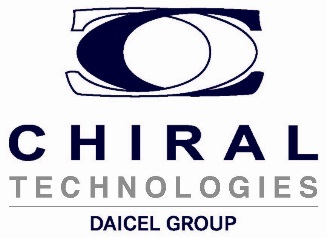 LOCATIONS:North/Latin America Chiral Technologies. Inc.  800 North Five Points Road West Chester, PA  19380 800 6 CHIRAL Tel: 610-594-2100    Fax: 610-594-2325chiral@cti.daicel.com    www.chiraltech.com080819L32CHIRALPAK® WHLimit of OrganotinFluorodopa FDOPAL40CHIRALCEL® OD CHIRALCEL OD-HLimit of efavirenz R-enantiomerLimit of voriconazole-related compound BLimit of atomoxetine S- enantiomerLimit of valsartan-related compound ALimit of irinotecan hydrochloride enantiomerEfavirenzVoriconazoleAtomoxetine HydrochlorideValsartanIrinotecan HydrochlorideSustivaVFENDStratteraDiovanCamptosarL41CHIRALPAK AGPLimit or ropivacaine-related compound BLimit of galantamine 4R, 8R-stereoisomerLimit of montelukast S-enantiomerLimit of tenofovir disoproxil-related compound RopivacaineGalantamine HydrobromideMontelukast SodiumTenofovir Disoproxil FumarateNaropinRazadyneSingulairVireadL51CHIRALPAK ADCHIRALPAK AD-H CHIRALPAK AD-3Limit of abacavir enantiomerLimit of levetiracetam R-enantiomerLimit of tolterodine S-enantiomerLimit of atorvastatin 3S,5S-steriomerMeasurement of diastereoisomeric ratioLimit of paroxetine-related compound CLimit of brinzolamide-related compound AEnantiomeric PurityAbacavir SulfateLevetiracetamTolterodine TartrateAtorvastatin CalciumFulvestrantParoxetine HydrochlorideBriznolamideDarifenacin HydrobromideZiagenKeppraDetrolLipitorFaslodexPaxilAzoptEnablexL66CROWNPAK® CR(+)Limit of valacyclovir D-isomerValacyclovir HydrochlorideValtrexL70CHIRALCEL OC-HLimit of oxaliplatin-related compound DOxaliplatinEloxatinL79CHIRALPAK HSAEnantiomeric PurityCalcium l-5-MethyltetrahydrofolateCalcium SupplementsL80CHIRALCEL OJCHIRALCEL OJ-HCHIRALCEL OJ-3Limit of ExemestaneTo be specifiedExemestaneClopidogral BisulfateAromasinPlavixL90CHIRALPAK ASCHIRALPAK AS-HCHIRALPAK AS-3Enantiomeric PurityFrovatriptan SuccinateFrovaL93CHIRALCEL OD-RH CHIRALCEL OD-3ROrganic ImpuritiesEzetimibeZetiaL99 CHIRALPAK IACHIRALPAK IA-3Enantiomeric PurityDarifenacin HydrobromideEnablexL107 CHIRALCEL OJ-RHCHIRALCEL OJ-3RTo Be SpecifiedRosuvastatin CalciumCrestorL108CHIRALPAK CBHEnantiomeric Purity Epinephrine BitartratEpiPen, AdrenalinL117CROWNPAK CR(-)Identification and Related compoundLysineLysineL119CHIRALPAK ICCHIRALPAK IC-3Organic ImpuritiesEzetimbe and SimvastatinVytorin